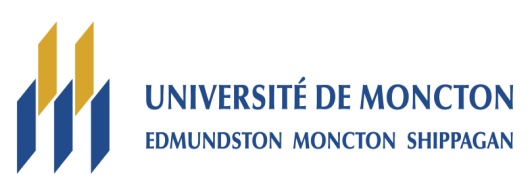 Contrat Pour une surcharge(Cf. articles 31.03 et 31.04 de la Convention collective entre l’ABPPUM, unité 1, et l’Université) Copie 1 – Employeur             Copie 2 – Faculté ou Service	             Copie 3 – Employée ou Employé              Copie 4 – Service des financesRH 01/24  Version 3.0INFORMATIONS À COMPLÉTER SUR L’EMPLOYÉE OU L’EMPLOYÉ  INFORMATIONS À COMPLÉTER SUR L’EMPLOYÉE OU L’EMPLOYÉ  INFORMATIONS À COMPLÉTER SUR L’EMPLOYÉE OU L’EMPLOYÉ  INFORMATIONS À COMPLÉTER SUR L’EMPLOYÉE OU L’EMPLOYÉ  INFORMATIONS À COMPLÉTER SUR L’EMPLOYÉE OU L’EMPLOYÉ  INFORMATIONS À COMPLÉTER SUR L’EMPLOYÉE OU L’EMPLOYÉ  INFORMATIONS À COMPLÉTER SUR L’EMPLOYÉE OU L’EMPLOYÉ  INFORMATIONS À COMPLÉTER SUR L’EMPLOYÉE OU L’EMPLOYÉ  INFORMATIONS À COMPLÉTER SUR L’EMPLOYÉE OU L’EMPLOYÉ  INFORMATIONS À COMPLÉTER SUR LE OU LES COURS À ENSEIGNER INFORMATIONS À COMPLÉTER SUR LE OU LES COURS À ENSEIGNER INFORMATIONS À COMPLÉTER SUR LE OU LES COURS À ENSEIGNER INFORMATIONS À COMPLÉTER SUR LE OU LES COURS À ENSEIGNER INFORMATIONS À COMPLÉTER SUR LE OU LES COURS À ENSEIGNER INFORMATIONS À COMPLÉTER SUR LE OU LES COURS À ENSEIGNER INFORMATIONS À COMPLÉTER SUR LE OU LES COURS À ENSEIGNER INFORMATIONS À COMPLÉTER SUR LE OU LES COURS À ENSEIGNER INFORMATIONS À COMPLÉTER SUR LE OU LES COURS À ENSEIGNER FACULTÉ :FACULTÉ :Formation continue  oui    non  (La signature de la doyenne ou du doyen de la faculté de référence est requise)Formation continue  oui    non  (La signature de la doyenne ou du doyen de la faculté de référence est requise)  SESSION :  SESSION :  SESSION :  SESSION :SIGLE ET TITRE DU COURS :SIGLE ET TITRE DU COURS :NOMBRE DE CRÉDITS:  NOMBRE DE CRÉDITS:  NOMBRE DE CRÉDITS:  NOMBRE DE CRÉDITS:  AUTRE FORME DE SURCHARGE :AUTRE FORME DE SURCHARGE :ÉQUIVALENT / HEURES / CRÉDITS : ÉQUIVALENT / HEURES / CRÉDITS : ÉQUIVALENT / HEURES / CRÉDITS : ÉQUIVALENT / HEURES / CRÉDITS : DURÉE DE L'EMPLOI :DURÉE DE L'EMPLOI :Du :                au :             Jour / mois / année                                       Jour / mois / annéeDu :                au :             Jour / mois / année                                       Jour / mois / année  LIEU :  LIEU :  LIEU :Campus de MonctonCampus de MonctonINFORMATIONS À COMPLÉTER POUR LA RÉMUNÉRATIONINFORMATIONS À COMPLÉTER POUR LA RÉMUNÉRATIONINFORMATIONS À COMPLÉTER POUR LA RÉMUNÉRATIONINFORMATIONS À COMPLÉTER POUR LA RÉMUNÉRATIONINFORMATIONS À COMPLÉTER POUR LA RÉMUNÉRATIONINFORMATIONS À COMPLÉTER POUR LA RÉMUNÉRATIONINFORMATIONS À COMPLÉTER POUR LA RÉMUNÉRATIONINFORMATIONS À COMPLÉTER POUR LA RÉMUNÉRATIONINFORMATIONS À COMPLÉTER POUR LA RÉMUNÉRATIONRÉMUNÉRATION :NUMÉRO DE BUDGETSPÉCIFIER POURCENTAGES Fonctionnement : #%Fonctionnement : #%Fiducie : #%Fiducie : #%Fiducie : #%Autre : #%Autre : #%Autre : #%Je, soussignée ou soussigné, accepte les propositions susmentionnées ainsi que les conditions qui en découlent.Signé à ______________________, le ______________ 20 ______                                                       _____________________________________________APPROUVÉ LE _________________ 20 ______                                                                                     ______________________________________________                                                                                                                                                                                                              Doyenne ou doyen de la faculté APPROUVÉ LE _________________ 20 ______                                                                                     ______________________________________________                                                                                                                                                                       *Directrice ou directeur général de la Formation continueAPPROUVÉ LE _________________ 20 ______                                ________________________________________________________________________                                                                                                                Vice-rectrice adjointe ou vice-recteur adjoint à l’enseignement et aux affaires professoralesAPPROUVÉ LE _________________ 20 ______                                                                                      _____________________________________________                                                                                                                                                                                                                                                             Service des finances*Pour un cours à la Formation continue les signatures de la directrice ou du directeur général de la Formation continue et la doyenne ou le doyen de la faculté de référence sont requis.Nonobstant tout ce qui précède, l'Université (Campus de Moncton) se réserve le droit d'annuler le présent contrat si, pour des raisons jugées valables, le cours susmentionné devait être annulé.